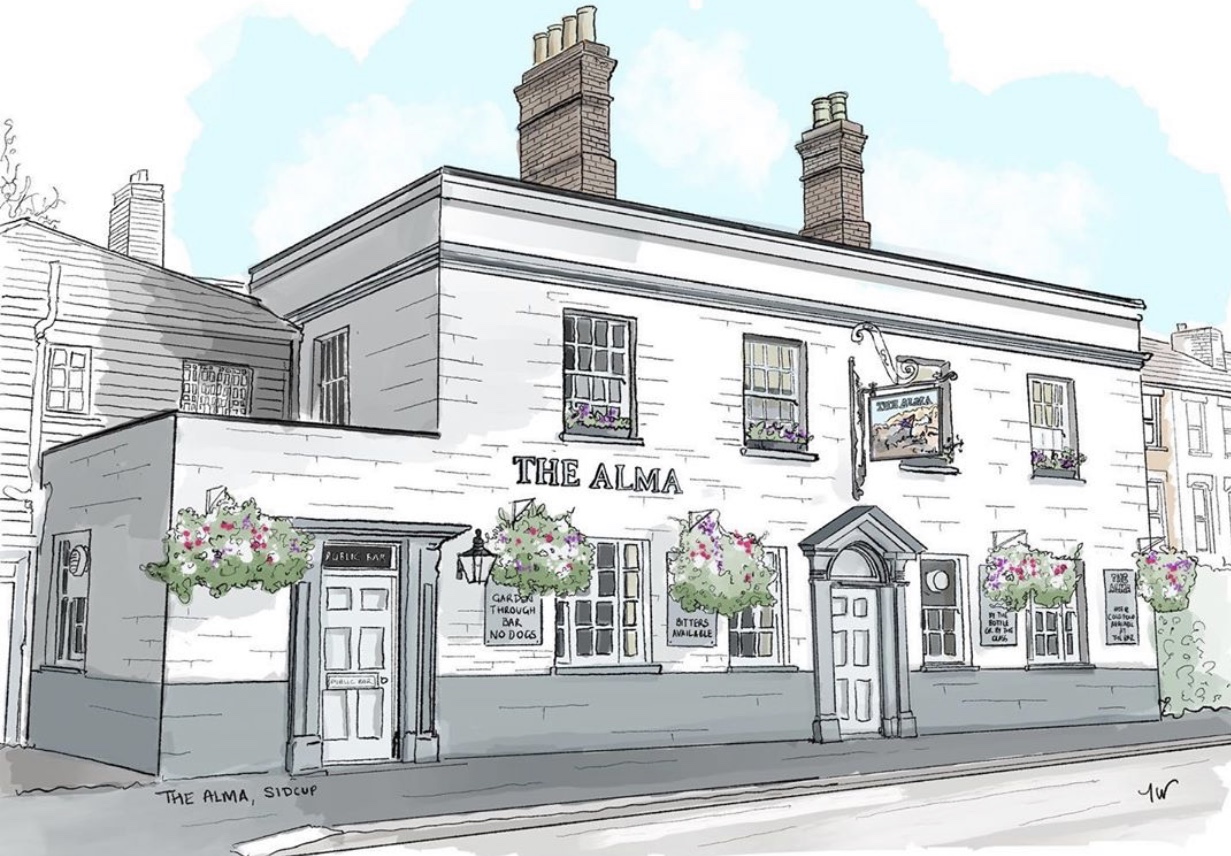 THE ALMA LUNCH MENU Served from 12pm-2:30pm Monday to FridaySmaller BitesSoup of the day (ve) Served with bread and butter 3.90MainsScampi and chips served with a lemon wedge and a salad garnish 8.00Beer battered cod fillet and chips served with a lemon wedge and a salad garnish 8.50 Homemade pie and chips 8.00, ask for today’s fillingCumberland Sausages, mash and onion gravy 8.50The Alma omelette, cheese, ham, cherry tomatoes & peppers (v) 6.80Plain omelette, just egg (v) 5.00, Cheese or Ham omelette (v) 6.00Homemade beef lasagne served with chips or salad 8.50 Crispy chicken caesar salad 8.00The Alma burger in a sesame topped bun, homemade beef pattie or chicken Milanese with Hellmann’s mayo, lettuce, tomato, onion & gherkin, both served with chips 8.50 (£1 extra for cheese)Sandwiches/BaguettesAll sandwiches (not including hot dog or steak baguette) are served with crisps and a salad garnish with salad dressing, choice of thick sliced tigeror thick sliced Hovis brown bread or a freshly baked sourdough baguette for 1.00 extraFish finger 5.00 / Tuna mayo 5.50 / Tuna mayo sweetcorn 6.00  Prawn mayo 7.50, Cheese & pickle (v) / Ham & mustard 4.50Cumberland sausages with caramelized onion, mustard & mayonnaise 7.50 Hot dog baguette with fried onions, single 6.50, double 8.50 Steak baguette with caramelized onion, mustard & mayonnaise 8.50If you have any allergies or intolerances, then please do let us know. As some of our dishes may contain allergens, we cannot guarantee that our food is allergen free. (v) vegetarian friendly, (ve) vegan friendly. Paninis All served with a salad garnish and salad dressing on paniniCheese panini 4.50 (v) with ham or with tomato or onion 5.00 (v), Tuna mayo, sweetcorn and red onion 6.50Chicken Milanese, lettuce, tomato and mayonnaise 7.50Sausage, tomato, mustard and mayo 7.50Jacket Potatoes  with butter and grated cheddar & mozzarella (v)Just cheese or Heinz beans (ve) 6.00, Heinz beans & cheese (v) 6.50 Tuna mayo & cheese 6.50, Tuna mayo, sweetcorn and cheese 7.00Prawn mayo & cheese or homemade spicy chilli con carne with cheese 7.50Dirty ChipsCheese 4.00, cheese and jalapeños 4.50, chili con carne with cheese & garlic mayo 6.50Side DishesChips 3.50, garlic bread (ve) 3.50, cheesy garlic bread (v) 4.00, gravy 1.00, Heinz beans (ve) / mushy peas (ve) / peas (ve) 2.00, greens with garlic and chili (ve) 3.50, beer battered onion rings 4.50, spaghetti with homemade tomato sauce (ve) 4.00Desserts & Hot DrinkAll desserts are served with either double cream or custardSticky toffee sponge, Spotted dick, Golden syrup sponge, Strawberry jam sponge 4.50Chocolate melt in the middle pudding 5.00 Pot of tea for 1, 3.00Café au lait intense or espresso 3.50All of our food is made fresh to order in our 5 star rated kitchen and at busy times your order can take around 20/25 minutes, unless otherwise stated on the menu, if you are in a rush then unfortunately your food will not come any quicker. If you are a group of 3 or more then we kindly ask you to all order at the same time and not individually, if it helps you can always call/email your order to us. All of the meat products that we use are from The Butchers (formerly Potters) on 8 St Johns Parade, Sidcup, DA14 6ESIf you have any allergies or intolerances, then please do let us know. As some of our dishes may contain allergens, we cannot guarantee that our food is allergen free. (v) vegetarian friendly, (ve) vegan friendly. THE ALMA LUNCH MENU Served from 12pm-2:30pm Monday to FridaySmaller Apetites MenuAll of the following are smaller in portion and are only £5 eachSpaghetti and homemade tomato sauce 5.00Chicken milanese with spaghetti & homemade tomato sauce 5.00Cheese or Ham omelette 5.00Scampi and chips served with a lemon wedge and a salad garnish 5.00Jacket potato with beans and cheese, just cheese or tuna 5.00Sandwich or toastie 5.00Homemade ham croquettes 5.00Soup of the day 3.90Desserts & Hot DrinkAll desserts are served with either double cream or custardSticky toffee sponge, Spotted dick, Golden syrup sponge, Strawberry jam sponge 4.50Chocolate melt in the middle pudding 5.00 Pot of tea for 1, 3.00Café au lait intense or espresso 3.50All of our food is made fresh to order in our 5 star rated kitchen and at busy times your order can take around 20/25 minutes, unless otherwise stated on the menu, if you are in a rush then unfortunately your food will not come any quicker. If you are a group of 3 or more then we kindly ask you to all order at the same time and not individually, if it helps you can always call/email your order to us. All of the meat products that we use are from The Butchers (formerly Potters) on 8 St Johns Parade, Sidcup, DA14 6ESIf you have any allergies or intolerances, then please do let us know. As some of our dishes may contain allergens, we cannot guarantee that our food is allergen free. (v) vegetarian friendly, (ve) vegan friendly. 